Page 118. Exercice 6.On considère le pentagone ci-dessous.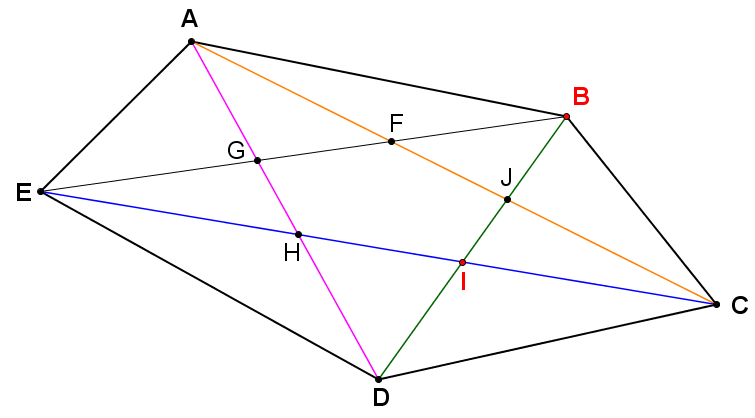 a. Donne quatre autres façons de nommer la droite (EC).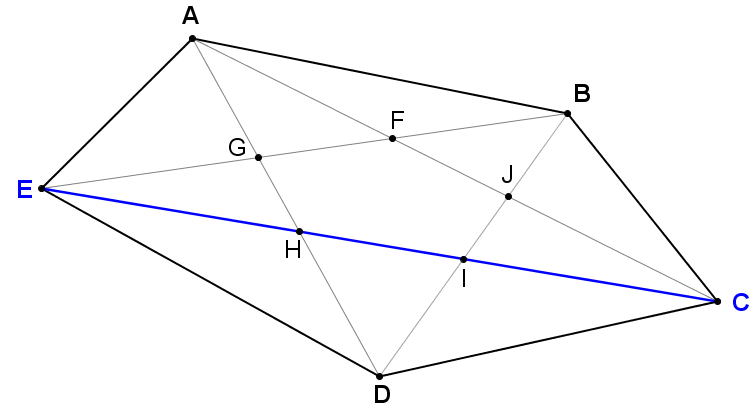 b. Quels sont les points alignés avec I et B ?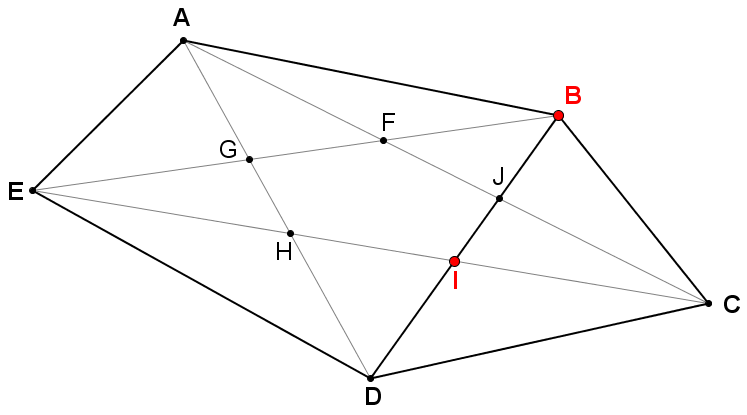 c. Quel est le point d'intersection des droites (AC) et (BD) ?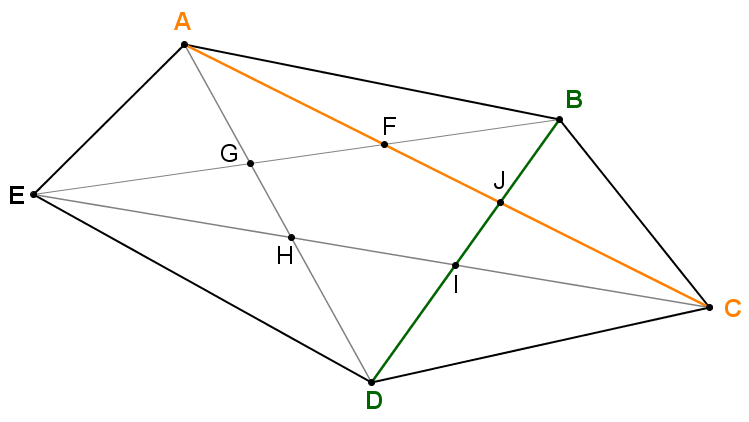 Quel est le point d'intersection des droites (CE) et (AD) ?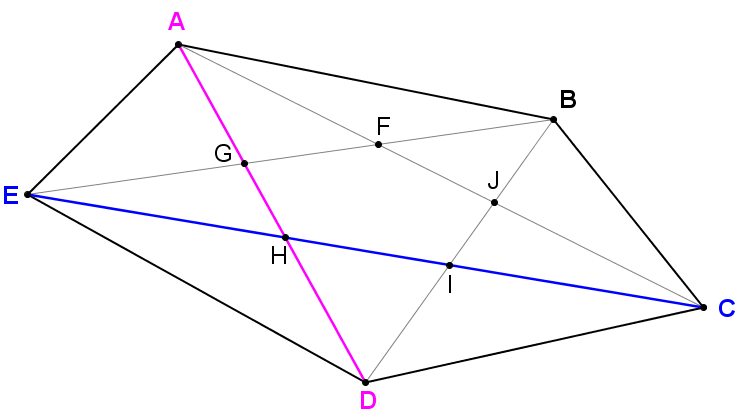 